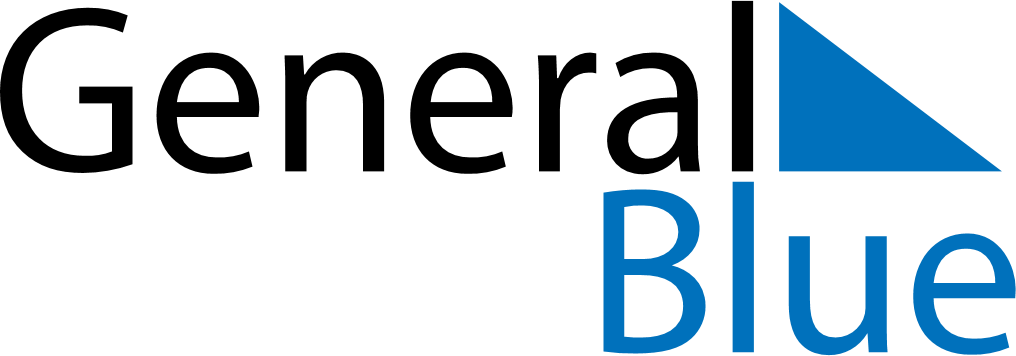 Weekly CalendarDecember 21, 2020 - December 27, 2020Weekly CalendarDecember 21, 2020 - December 27, 2020Weekly CalendarDecember 21, 2020 - December 27, 2020Weekly CalendarDecember 21, 2020 - December 27, 2020Weekly CalendarDecember 21, 2020 - December 27, 2020Weekly CalendarDecember 21, 2020 - December 27, 2020MondayDec 21TuesdayDec 22TuesdayDec 22WednesdayDec 23ThursdayDec 24FridayDec 25SaturdayDec 26SundayDec 276 AM7 AM8 AM9 AM10 AM11 AM12 PM1 PM2 PM3 PM4 PM5 PM6 PM